Accessing the Parent Portal Go to the Website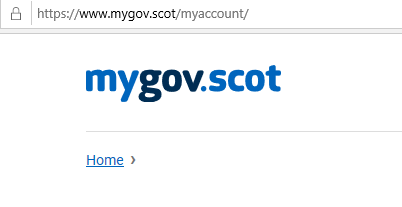  Scroll down and click on the link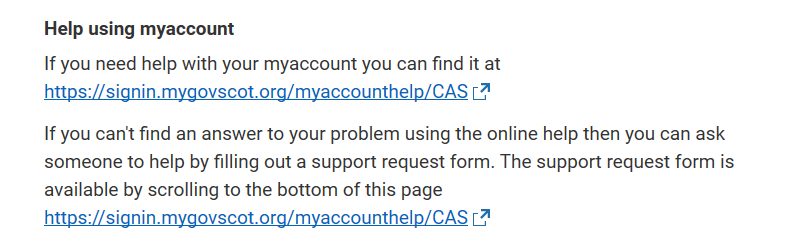  Click on Register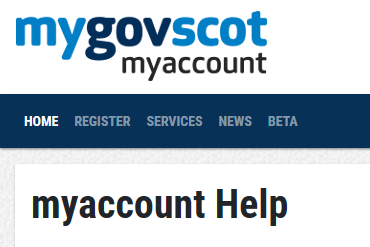  Click on register and fill in the information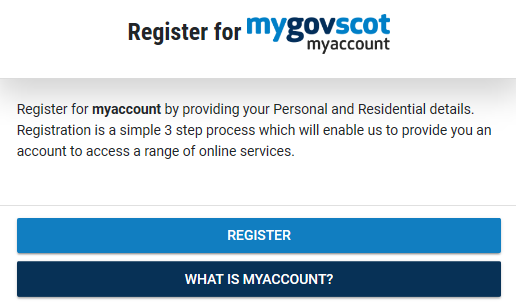 Go to Website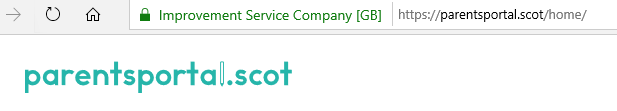  Click on sign in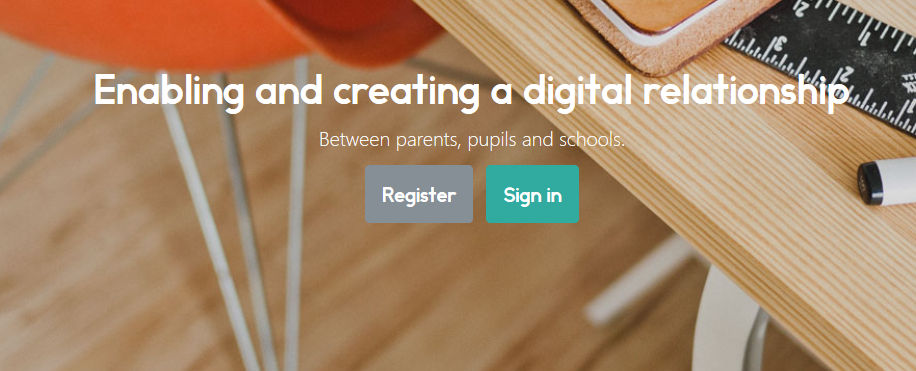  Sign in using your MYGOVSCOT account which you created at Stage 1. 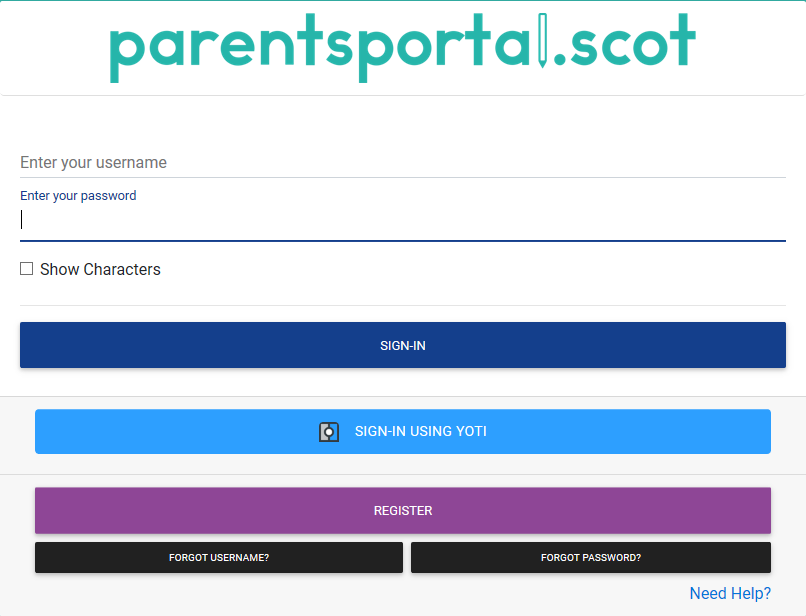 Click on Link Child 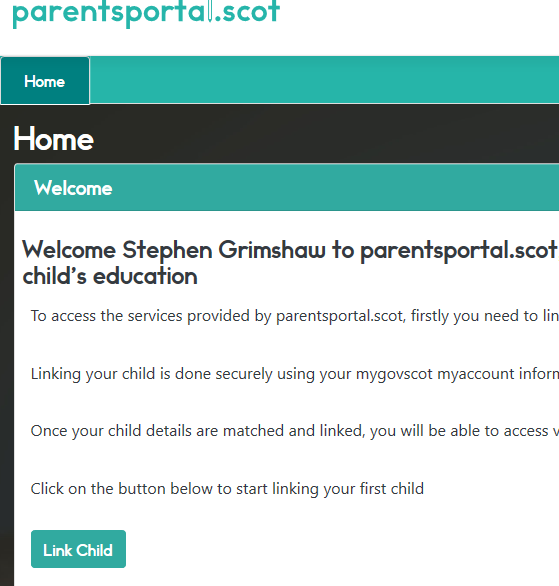 Click Start the process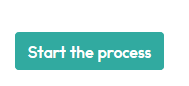 Using the Data Sheet issued by the school fill in the child’s information EXACTLY as it is on the Annual Data form. Once linked a one time code will be sent to either your phone or e mail.  ENTER THE CODE.	Your access to the PARENTS PORTAL will now be pending until the school APPROVES IT.Once APPROVED you can access the PORTAL.